Notice de la lampe de sel (9608002)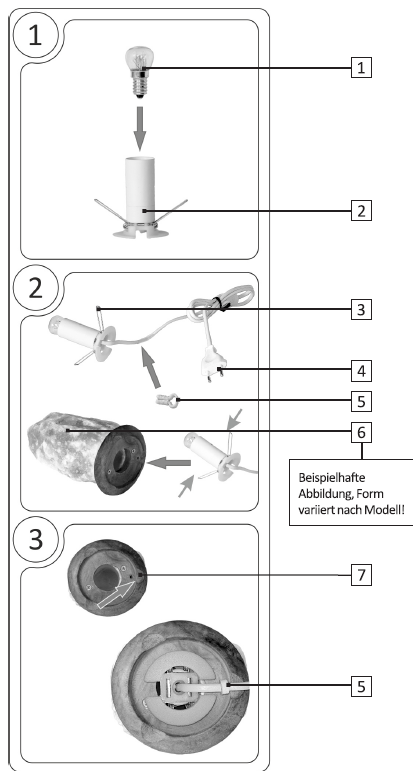 AmpouledouilleRessortFiche d’alimentationSupport de câbleCristaux de selOrificeRemplacement d’ampoule :Débranchez le cristal de sel de la prise secteur et laissez le luminaire refroidir.Desserrez ensuite légèrement le support de câble (5)Maintenant desserrez prudemment  la douille (2) de l’anneau en plastique sur le bas du socle en bois.Retirez lentement la douille (2) complétement du cristal de selDévisser l’ampoule (1) défectueuse de cette douille (2)Puis vissez une nouvelle ampoule (1) compatible dans la douille (2).Rassemblez les ressorts (3) situés sur la douille (2) et insérez la douille à l’intérieur du cristal de sel.Passez le câble d’alimentation dans l’orifice (7) et fixez-le en appuyant sur le support de câble (5) dans l’emplacement prévu à cet effet.Insérez la fiche d’alimentation dans la prise secteur et allumez le luminaire. 